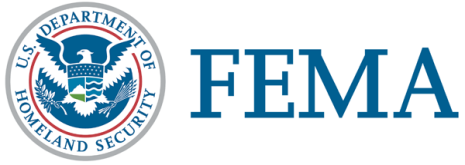 AVISO DE LEY DE REDUCCION DE PAPELEOLa carga de informes públicos para este formulario está estimada a un promedio de 10 minutos por respuesta. El estimado de carga incluye el tiempo para revisar las instrucciones, buscar fuentes de información existentes, recopilar y mantener la información necesaria, y completar y someter el formulario. Esta recolección de información es requerida para obtener o retener beneficios. A usted no se le requiere responder a esta recolección de información a menos que un número válido de control de OMB aparezca en este formulario. Envíe comentarios con respecto a la exactitud del estimado de carga y de cualquier sugerencia para reducir la carga a: Information Collections Management, Department of Homeland Security, Federal Emergency Management Agency, 500 C Street, SW, Washington, DC 20472-3100, Paperwork Reduction Project (1660-0002). NOTA: NO ENVÍE SU FORMULARIO COMPLETADO A ESTA DIRECCIÓN.W. Craig Fugate							Governor nameAdministrator								GovernorFederal Emergency Management Agency				State of StateNational Processing Service Center						P.O. Box 10055Hyattsville, MD 20782 - 80551-800-621-FEMA (3362)Fax No.: 1-800-827-8112						Date: 00/00/0000FEMA Application No. 000000000					Disaster No. 0000APPLICANTS NAMESTREET ADDRESSCITY, STATE ZIPDear Ms/Mr Applicants Name:Basado en la información que usted sometió a FEMA, nuestros archivos indican que usted tiene una necesidad para asistencia por cuido infantil. Para ser considerado y elegible para la asistencia de cuido infantil, usted debe estar gastando un  mayor porcentaje de su ingreso bruto en cuido infantil como consecuencia  del desastre. El niño que necesite cuido debe ser de no más de 13 años de edad, o un niño de 14 años hasta 18 años que tienen una discapacidad, según lo definido por la ley federal, y que son incapaces de cuidar de sí mismos y tienen la necesidad de cuidado de niños también son elegibles. En adición, el  proveedor de cuido infantil que está utilizando después del desastre debe ser autorizado y regulado por las leyes de los gobiernos estatales / tribales.Esta asistencia puede ser proveída por no más de 8 semanas. Esta asistencia no debe exceder la cantidad máxima para asistencia por cuido infantil que estipula el Estado/Tribu.Con el fin de procesar su solicitud de asistencia de cuido infantil, necesitamos información adicional para poder evaluar su elegibilidad.Documentación de ingreso de antes y después del desastre.  Provea documentación verificable que demuestre los ingresos brutos de la unidad familiar. Estos documentos pueden incluir talonarios de pagos, formularios de impuestos, carta de la Seguridad Social, etc.Ingreso bruto de la unidad familiar significa ingresos recibidos antes de impuestos para todas las personas en su hogar mayores de 18 años. El ingreso bruto puede incluir: 1) Los sueldos y salarios, pago de horas extras, comisiones, honorarios, propinas y bonificaciones y otras compensaciones por servicios personales, 2) Los intereses, dividendos y otros ingresos netos de cualquier clase de bienes muebles o inmuebles, y 3) El monto total de cantidades periódicas recibidas de la Seguridad Social, anualidades, pólizas de seguros, fondos de jubilación, pensiones, beneficios por incapacidad o muerte y otros tipos similares de recibos periódicos, incluso la cantidad de la suma global o de las cantidades mensuales anticipados del inicio tardío de una cantidad periódica; 4) Los pagos en lugar de ingresos, como el desempleo y la discapacidad indemnización, compensación al trabajador y la indemnización por despido, y 5) asistencia social	Fecha de nacimiento del Niño. Provea el certificado de nacimiento de cada niño por el     cual está requiriendo asistencia de cuido infantil.Documentación de costos de cuidado infantil de antes y después del desastre.  Para demostrar los costos de cuidado de niños antes del desastre, usted puede presentar un recibo, un contrato / acuerdo con el proveedor de cuidado infantil, o una declaración jurada si no son capaces de proporcionar un contrato / acuerdo o recibo. Para demostrar el costo del cuidado infantil después de un desastre, usted puede enviar un recibo, un contrato / convenio con el proveedor de cuidado infantil, o un estimado para un nuevo proveedor de cuidado infantil. La documentación de los  gastos del cuido del niño debe someterse por cada niño por el cual  usted está solicitando asistencia para el cuidado infantil.Recibos -  El recibo(s), firmado por usted y el proveedor de cuidado infantil, debe incluir: nombre(s) del niñonombre del proveedor del cuidado infantil, dirección y número de teléfono.período de tiempo cubierto por el recibo (un solo ciclo de facturación), y gasto total para ese periodo de tiempo.Contrato de Cuido Infantil. En lugar de los recibos, un contrato o un acuerdo con un proveedor de cuido infantil puede ser sometido para probar los costos de cuidado de cuido infantil antes y después del desastre. El contrato firmado debe incluir:nombre(s) del niñonombre del proveedor del cuidado infantil, dirección y número de teléfono.período de tiempo cubierto por el recibo (un solo ciclo de facturación), y gasto total para ese periodo de tiempo.Declaración Jurada. Una declaración jurada podría ser presentada para demostrar los costos antes del desastre por cuido de niño cuando los recibos o el contrato no puede ser localizado. La declaración jurada debe ser firmada por usted y el proveedor de cuido infantil e incluir:nombre(s) del niñonombre del proveedor del cuidado infantil, dirección y número de teléfono.período de tiempo cubierto por el recibo (un solo ciclo de facturación), y gasto total para ese periodo de tiempo.la siguiente declaración firmada y fechada: "Declaro bajo pena de perjurio que la información presentada es verdadera y correctaEstimados. Un estimado puede presentarse si usted tiene la intención de utilizar un Nuevo proveedor de cuido infantil después del desastre y usted todavía no tiene un recibo o un  contrato. Por favor envié un estimado de los costos esperado del proveedor de cuido infantil que va utilizar. El estimado debe incluir:nombre(s) del niñonombre del proveedor del cuidado infantil, dirección y número de teléfono. Estimados de los costos para un periodo de tiempo determinado (por ejemplo, estimado semanal o mensual de los costos, etc).Niño de 14 a 18 años con discapacidad. Proporciona una declaración firmada y fechada por un profesional médico para niños entre la edades de 14 a 18 años, que tienen una discapacidad como lo define la ley federal y que son incapaces de cuidar a sí mismo, afirmando que su hijo tiene una necesidad de servicios de cuido de niño debido a una discapacidad. Nota: Este programa de FEMA financea cuidado de infante solamente y no puede ser utilizado para asistencia médica.Reconocimientos. Usted debe proporcionar una declaración escrita que reconozca cada uno de lo siguiente:El tiempo que anticipa que tendrá una necesidad relacionada al desastre de asistencia de cuido infantil de FEMA. Por ejemplo, la declaración puede indicar: "Mi unidad familiar tiene una necesidad relacionada al desastre para asistencia de cuido infantil. Mi necesidad de asistencia de cuido infantil continuará por __ semanas".No ha recibido servicios de cuido infantil de emergencia, asistencia o compensación de cualquier otra agencia gubernamental, patrono, seguro o cualquier otra fuente que satisfaga sus necesidades actuales de cuido infantil. Usted debe declarar bajo pena de perjurio que la información que ha enviado es verdadera y correcta. Por ejemplo, la declaración puede indicar: "Declaro bajo pena de perjurio que la información proporcionada es verdadera y correcta."Por ejemplo, la declaración puede indicar: "Mi unidad familiar tiene una necesidad relacionada al desastre para asistencia de cuido infantil ya que nuestras necesidades para cuido infantil no están siendo satisfechas por otra fuente, o decir, mi unidad familiar no está recibiendo asistencia de cuido infantil de otra entidad pública, como el Departamento de Salud y Servicios Humanos de los Estados Unidos, una agencia estatal o local, o cualquier otro agencia u organización que provee cuido de niños."  Si usted está recibiendo asistencia de cuido infantil o compensación de otra fuente que satisfaga sus necesidades actuales de cuido infantil, incluyendo asistencia de cuido infantil bajo el Programa de Asistencia Pública de FEMA, usted no será elegible  para la asistencia de cuido infantil bajo el Programa de Individuos y Familias.Consideración Especial relacionada con Impuestos. Tenga en cuenta que para efectos de impuestos, cualquier asistencia de  desastre otorgada para los gastos de cuido infantil elegibles no se considera como ingreso tributable. Sin embargo, la asistencia de FEMA otorgada para cubrir los gastos de cuido infantil no puede ser utilizada ​​para calificar para el crédito por Gastos del Cuido de Menores y Dependientes en la Sección 21 del Código de Rentas Internas. Si tiene preguntas acerca de la preparación de sus declaraciones de impuestos, por favor comuníquese con el Servicio de Rentas Internas directamente (www.IRS.gov/spanish).Incluya su Número de Solicitud de FEMA y el Número de Desastres en todas las páginas de sus documentos.  Ambos números están impresos en la parte superior de la primera página de esta carta.  Mantenga todos los originales para sus archivos.Si no recibimos la información dentro de los 21 días, vamos a denegar su solicitud para esta ayuda.             	Envíe por correo sus documentos a:	            Envíe por fax sus documentos a:	                          	FEMA - Applicant Services		1-800-827-8112  	National Processing Service Center 	OR	Attention: FEMA - Applicant Services	P.O. Box 10055			Hyattsville, MD  20782-8055Si usted tiene alguna pregunta, por favor llame a la Línea de Ayuda de FEMA al 1-800-621-FEMA (3362). Los solicitantes de asistencia por desastre, que tienen una discapacidad del habla o pérdida de audición y usan un teléfono TTY, llame al 1-800-462-7585 directamente; para los que utilizan 711 o retransmisión de video de servicio (SRV), llame al 1-800-621-3362 .Atentamente,Individuals and Households Program Officer